The City School              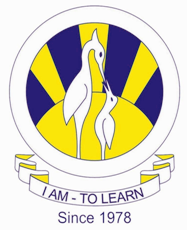 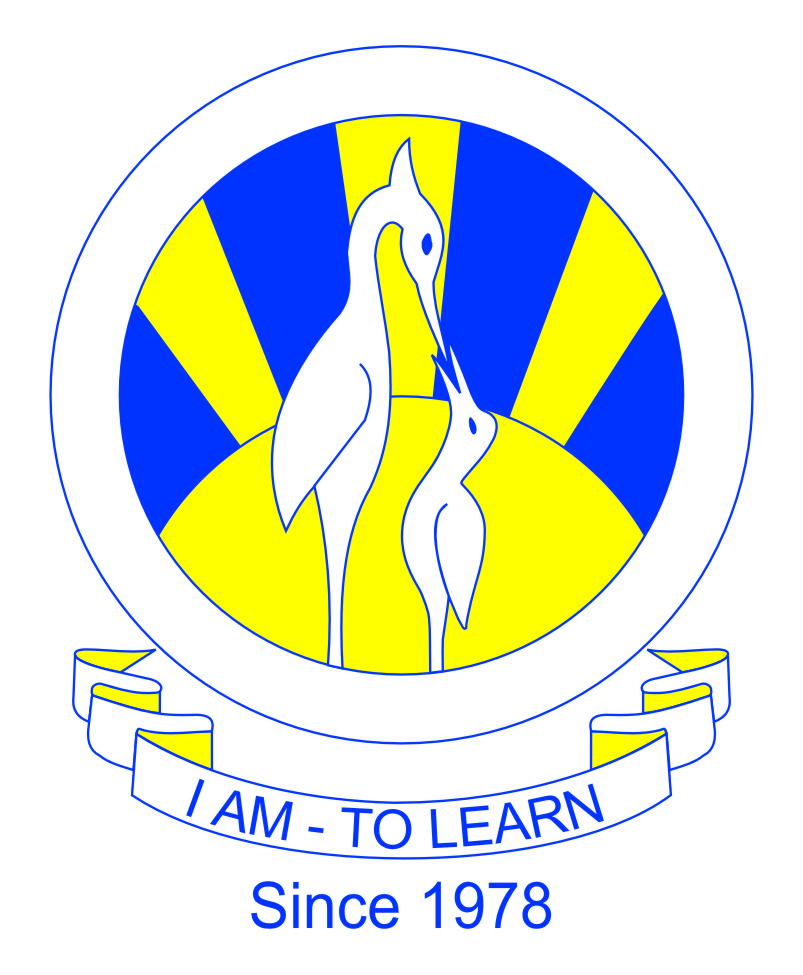 North Nazimabad Boys Campus Islamiyat Blog Work Sheet # 1 Grade 9                                   Teacher Mohammad Navaid Qureshi	                    				                                                                  Topic : History and Importance of Quran (a) Give an account of how the Qur’an developed into book form. [10](b) What is the significance to Muslims today of having the Qur’an in the form of a book?                                                                                                [4](a) Write an account of the ways in which the Qur’an was revealed to the Prophet between the years 610 and 632.                                                      [10](b) What does the Prophet’s first experience of revelation tell us about the nature of prophet hood in Islam?                                                                      [4]The City School              North Nazimabad Boys Campus Islamiyat Blog Work Sheet # 2Grade 9                                   Teacher Mohammad Navaid Qureshi	                    				                                                                  Topic : Holy Prophet’s Life In Makkah / Madina(a) Describe the Prophet’s conduct as leader in two of the battles he fought in. [10](b) What can Muslim leaders today learn from the Prophet’s conduct in their relations with other states?                                                                                                  [4] Describe the main difficulties encountered by the Prophet himself during his time in Makkah after his call to prophet hood.                                                                  [10](b) How does his conduct in one of these difficulties provide an example for Muslims today?                                                                                                                     [4]The City School              North Nazimabad Boys Campus Islamiyat Blog Work Sheet # 3Grade 9                                   Teacher Mohammad Navaid Qureshi	                    				                                                                  Topic : Holy Prophet’s Life In Makkah(a) Outline the main events of the Prophet’s journey from Makkah to Madina. [10](b) What was the significance of this journey for the Muslims?                          [4](a) Write an account of the first migration (hijra) of the Muslims to Abyssinia. [10](b) Why did the people of Makkah pursue these Muslims?                               [4]The City School              North Nazimabad Boys Campus Islamiyat Blog Work Sheet # 4Grade 9                                   Teacher Mohammad Navaid Qureshi	                    				                                                                  Topic : Rightly Guided Caliphs(a) Write an account of the major challenges that faced by Hazrat Abu Bakr( R.A) during his caliphate.                                                                                                          [10](b) Explain why he was known as the Honest One (al-Sadiq), and the Savior of Islam                [4]             (a) Write a detailed account of the administrative measures put in place by Hazrat‘Umar(R.A) during his caliphate.  [10]                                                                                                                                        (b) Hazrat Umar’s(R.A)  caliphate is regarded as the golden period of early Islamic history’. Discuss                                      [4]